LAMPIRAN 18DOKUMENTASIUji Validitas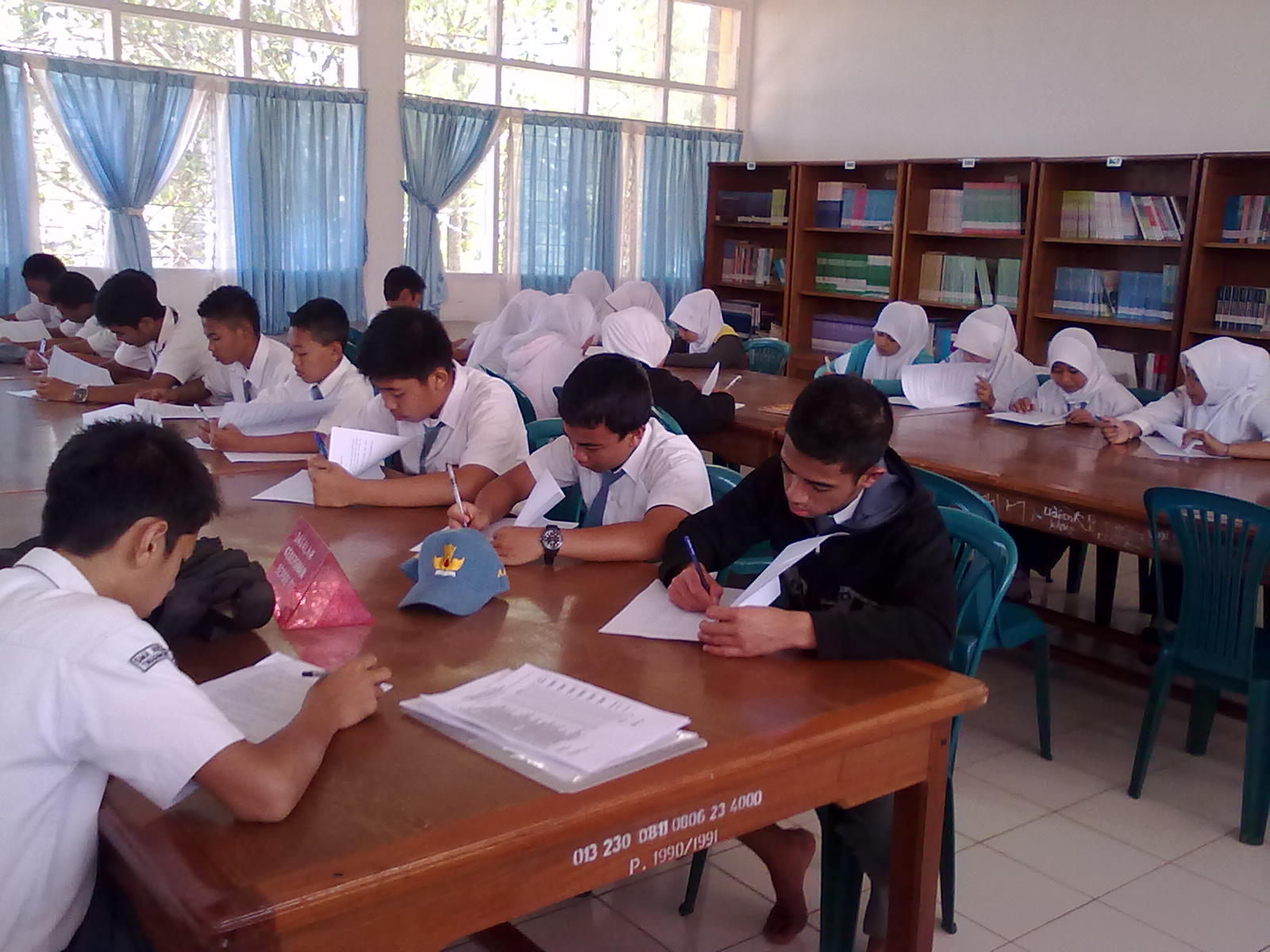 Pelaksanaan Pretest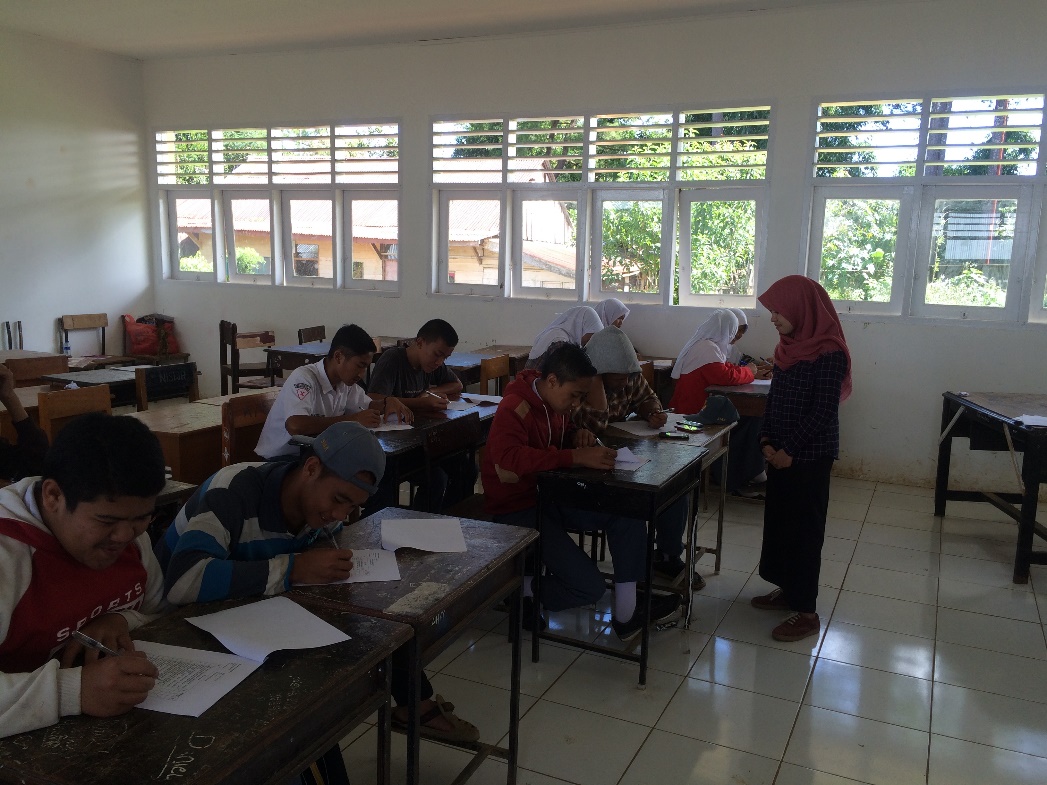 Pemberian informasi, mengerjakan lembar self monitoring, dan schedule perubahan perilaku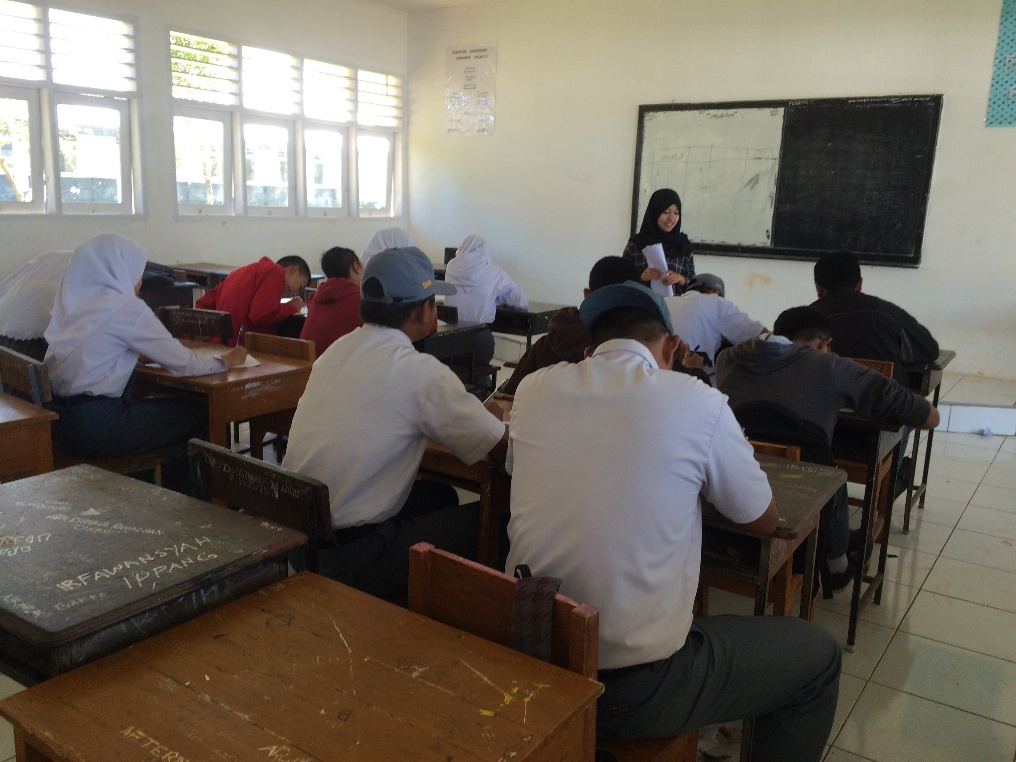 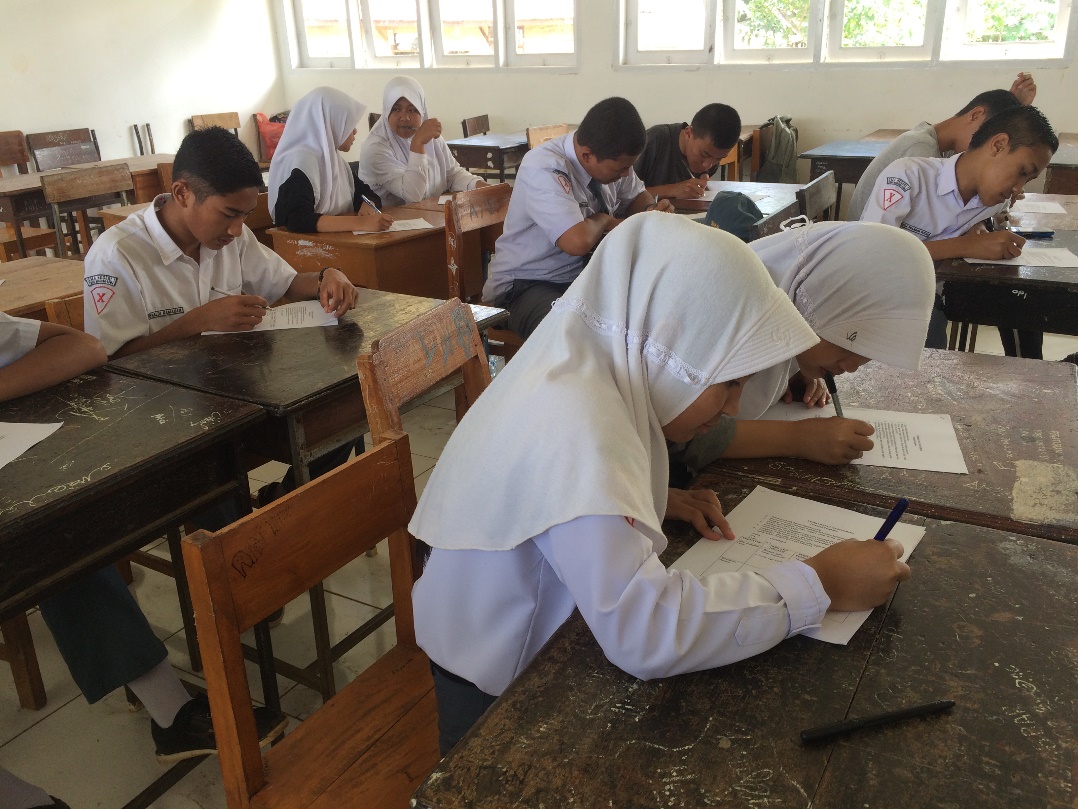 Pengisian Tabel Pengaturan lingkungan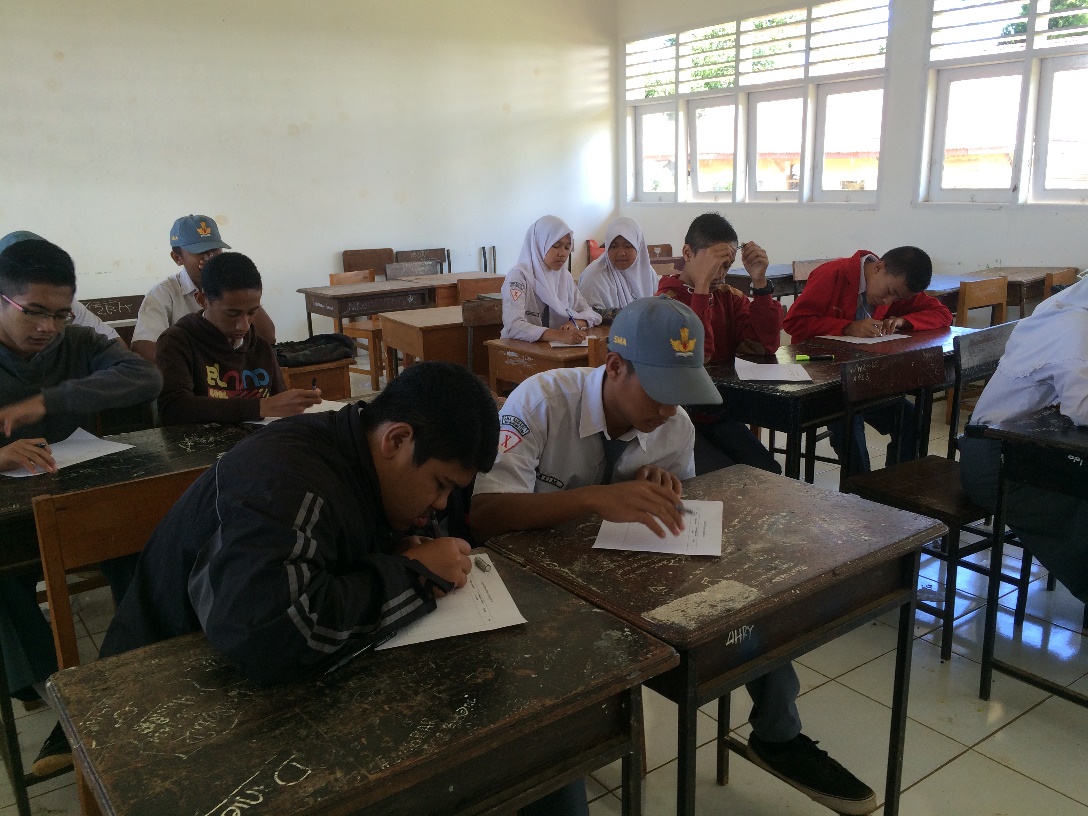 Evaluasi DiriMenuliskan faktor penghambat dan memaparkannya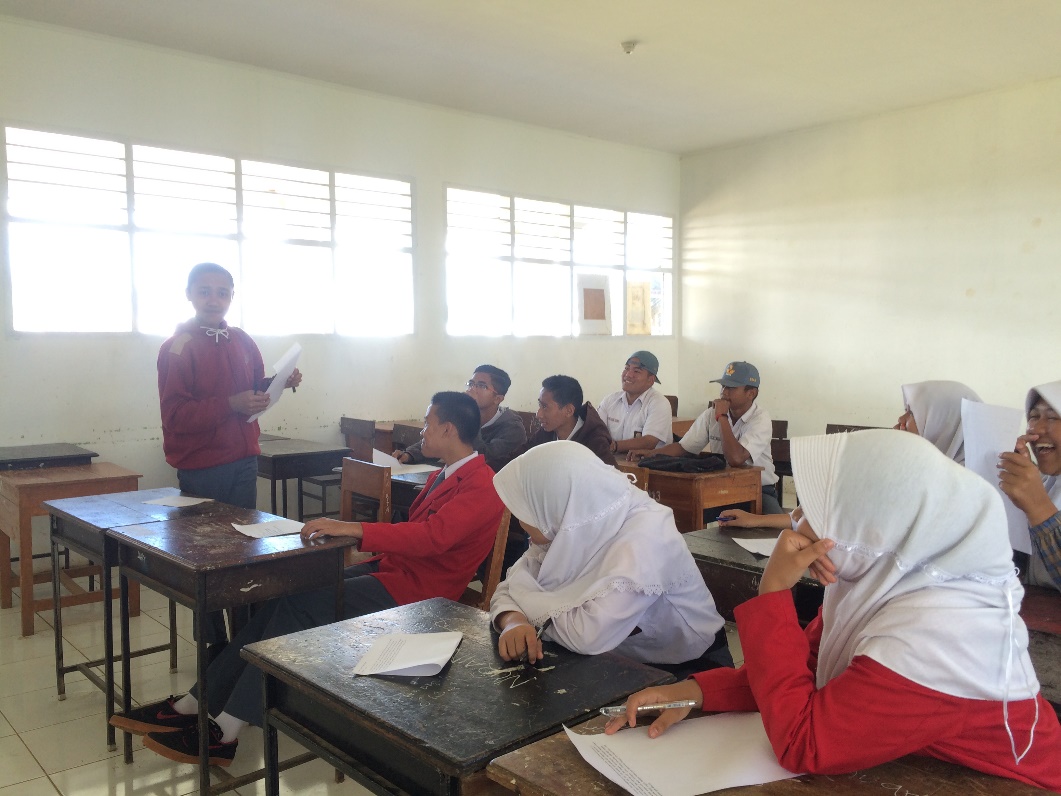 Pemberian penguatan, pengukuh, penghapusan atau hukuman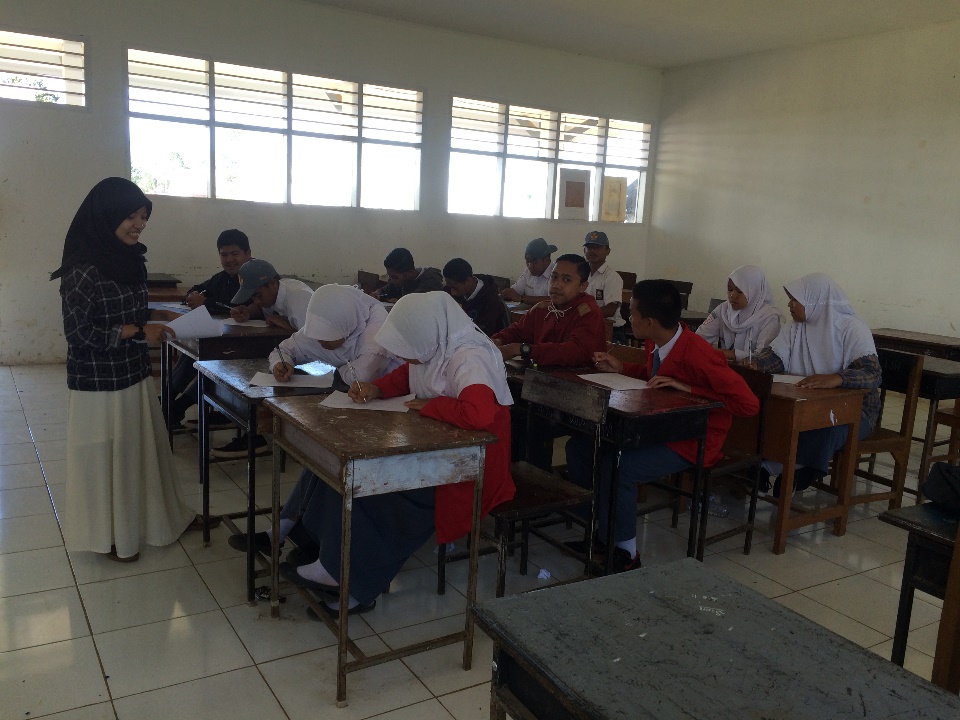 Mengisi lembar respon siswa & menyampaikan kesan pesan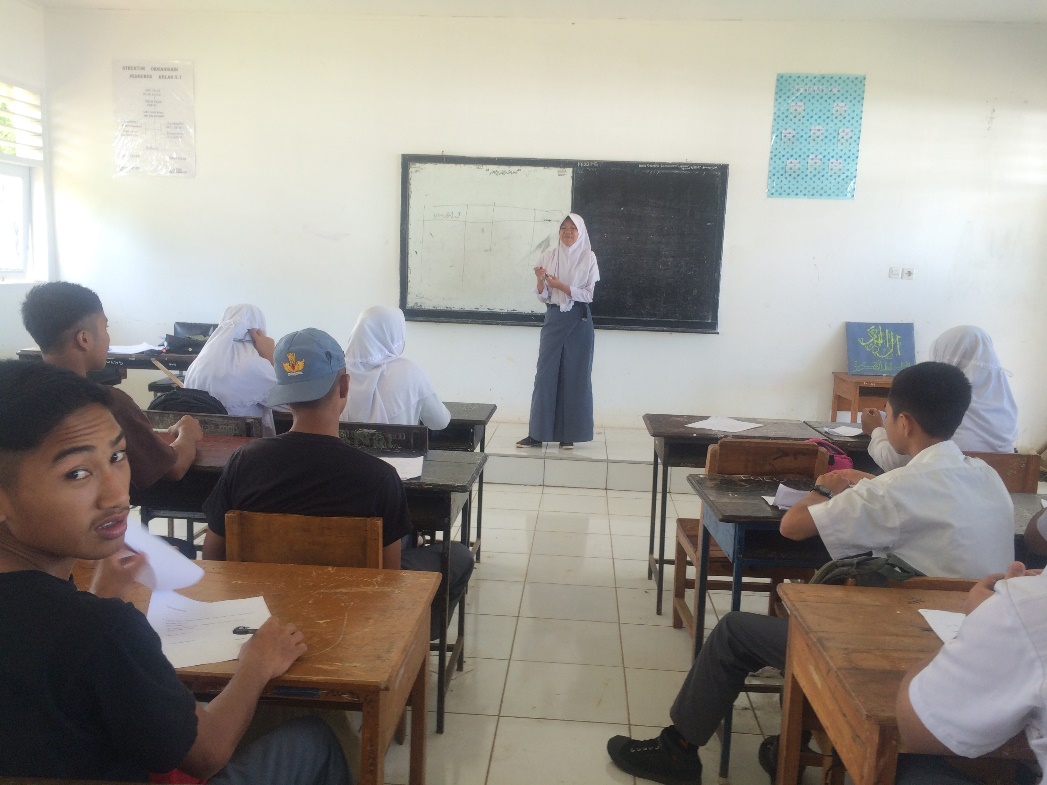 Pelaksaan posttest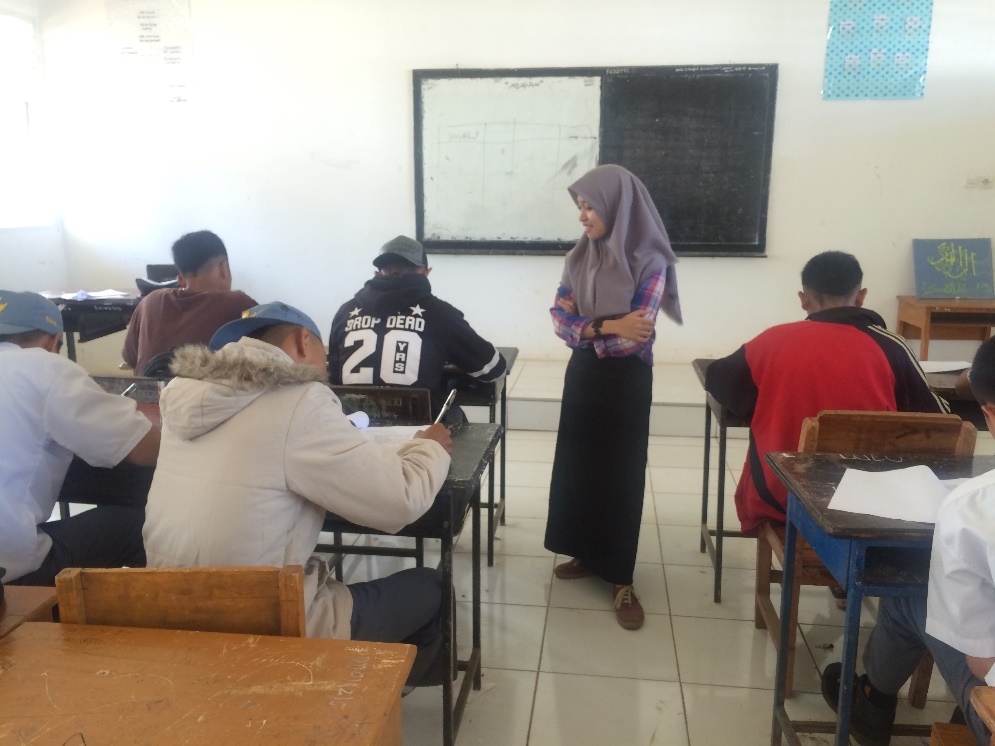 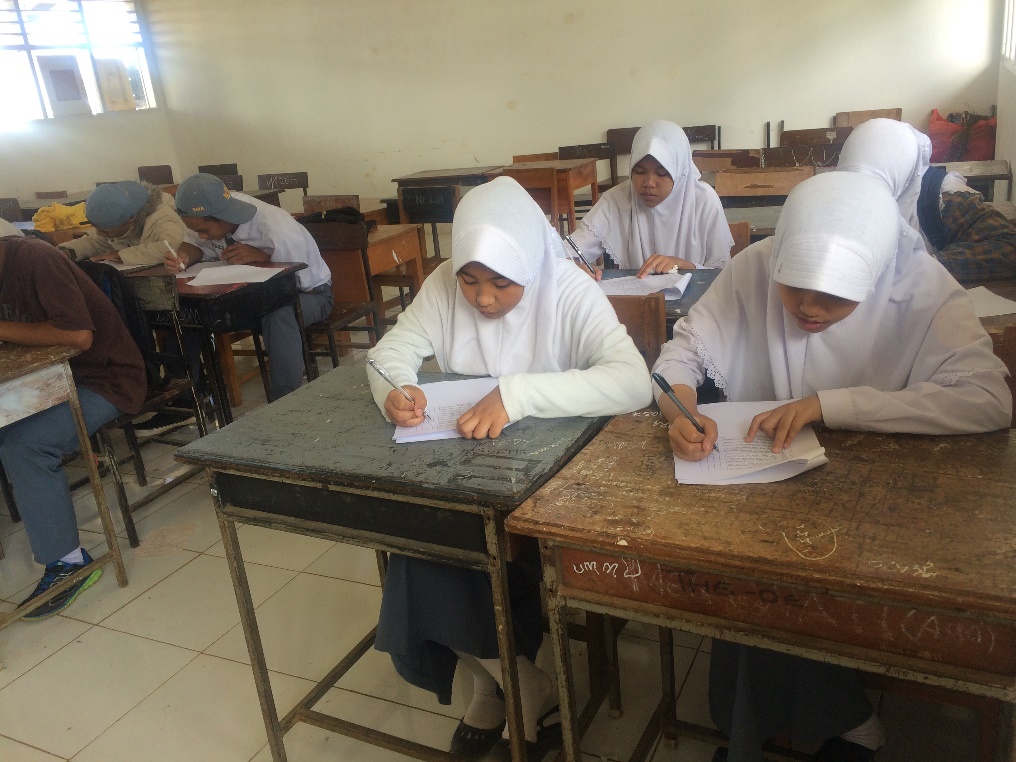 